PANGANI POST MOCK EXAMINATION 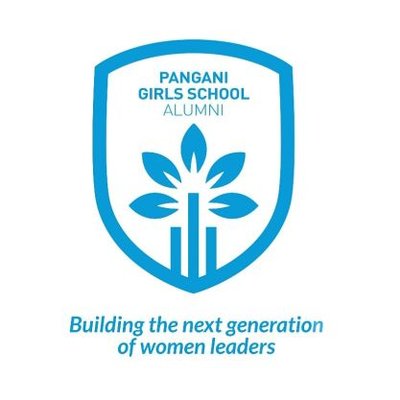 2022NAME: ……………………………………..ADM NO.:………CLASS ………SIGNATURE:…………………...DATE:………………TEACHER…………..311/1  HISTORY AND GOVERNMENTPaper 1TIME: 2 ½   HOURS NOVKenya Certificate of Secondary EducationINSTRUCTIONS TO CANDIDATESThis paper consist of three sections; A, B and C.Answer all the questions in section A, three questions from section B and two questions from section C.All questions must be answered in the space providedFOR EXAMINERS USE ONLY SECTION A (25 marks)Answer ALL the questions in this section.Give two limitations of using anthropology as a source of information on History and
Government.                                                                                                  		 (2 marks)Name one any one place where the remains of homo sapiens were found in Kenya.(1 mark)Name the dispersal area of the Eastern Bantu.					(1 mark)Name the section of the maasai that practiced mixed economy.			(1 mark)Give the main factor that enabled the early visitors to come to the Kenyan coast by 1500.												(1 mark)      6.   Outline two importance of being a good citizen. 					(2 marks)Give two ways in which education has promoted national unity in Kenya.              (2 marks)Identify two key changes contained in the New 2010 Constitution. 		             (2 marks)Name any two groups that monitor human rights in Kenya.			             (2 marks)State one method that the British used to administer the Kenyan colony.	              (1 mark)What was the main contribution of Thomas Joseph Mboya to the history of Kenya? 										              (1 mark)What was the main reason for the formation of Kenya African Democratic Union in 1960?  (1 mark)State two demands made by the African Elected Members organization (AEMO) in 1957. (2 marks)Why was the independent constitution of 1963 known as a Majimbo constitution? (1 mark)State the main function of the correctional services in Kenya. 		            (1 mark)Name the chief administrator and accounting officer of the Judiciary.                      (1 mark)Identify two principles of devolution of government in Kenya.                                (2 marks)Identify the political event which threatened the stability of Kenya in 1978.             (1 mark)SECTION B (45 marks)Answer any THREE questions from this section.18. 	a)	 Name five communities that comprise the eastern Cushites.		 (5 marks)	b)	 Explain five results of the interactions between the Bantu and the Cushites in Kenya 		during   the pre- colonial period. 					         (10 marks)19.	 a) 	Give three causes of the Somali resistance to the British rule in Kenya during the 			19thcentury. 									(3 marks)	 b) 	Explain six effects of the Maasai collaboration with the British in the early 20th 			Century.           (12 marks)20.	 a) 	Give five grievances of Kikuyu Central Association which were presented by Jomo 		Kenyatta to the Colonial Secretary in 1929. 					(5 marks)    	b)	 Explain five factors that promoted the rise of African nationalism in Kenya after 			1945. 									         (10 marks)21. 	a) 	State five features that characterized African socialism in Kenya.		(5marks)     	 b) 	Explain five ways in which the Harambee philosophy has promoted the development 		of education in Kenya. 						           (10 marks)SECTION C (30 marks)Answer ANY TWO questions from this section in the answer booklet provided.22.	 a) 	Outline five rights enjoyed by Children in Kenya. 				(5 marks)       	b) 	Discuss five ways the Kenyan government have promoted national integration since  		independence. 								          (10 marks)23.	 a) 	Outline three sources of the Kenyan law.					(3 marks)     	 b) 	Describe the stages in the constitution making process in Kenya since independence. 											           (12 marks) 24. 	a) 	Give five functions of the police service in Kenya. 				(5 marks)      	 b) 	Explain five challenges facing the National Intelligence Service in Kenya. 											          (10 marks)SECTIONQUESTIONCandidates score A 1-17B         18B         19B         20B         21C22C23C24TOTAL